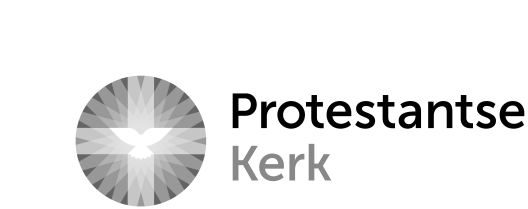 MODEL BESLUIT TOESTEMMING BEROEP IN VOLLEDIGE WERKTIJD  - ORD. 3-3-1 (versie 2018)CLASSICALE VERGADERING …van de Protestantse Kerk in NederlandHet breed moderamen van de classicale vergadering …………………………. (naam classis),gezien het verzoek van de kerkenraad van ………………………(naam gemeente), gedateerd …………………. (datum),om toestemming voor het beroepen van een predikanttot het verrichten van de ambtelijke werkzaamheden voor volledige werktijd,kennis genomen hebbende van -          de verklaring van het classicale college voor de behandeling van beheerszaken als bedoeld in ord. 3-3-1 waarin verklaard wordt dat de gemeente in staat is bij genoemd deeltijdpercentage aan haar financiële verplichtingen te voldoen,overwegendedat de kerkenraad aan de in ord. 3-3-1 gestelde overige voorwaarden heeft voldaan betreffende omvang van de werktijd dan wel samenwerking met andere gemeenten,gelet op het bepaalde in ordinantie 3 artikel 3 lid 1 van de kerkorde,heeft beslotende gevraagde toestemming te verlenen.Gedaan te ……… ……………………(plaats) en ………………………………. (datum).Het breed moderamen van de classicale vergadering ………………………………. (naam classis)……………………………, preses         	…………………………, scriba.In afschrift aan:-          de kerkenraad van de betreffende gemeente-          (bij wijziging van de werktijd:) de predikant-          het classicale college voor de behandeling van beheerszaken,-          Het Protestants Landelijk Dienstencentrum (t.b.v. het synodesecretariaat en de afdeling Predikantstraktementen via synodesecretariaat@pkn.nl en predikantstraktementen@pkn.nl )